ŠPORT, SREDA, 8.4.2020UČNA TEMA: Plešem in gibam se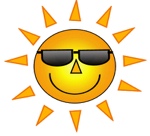 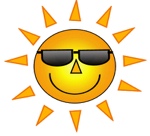 Preobleči se v športno opremo in naredi vaje za ogrevanje. Poišči prostor, ki je primeren za ples . Naredila sem seznam plesov iz serije Just dance in GoNoodle, katere vem, da imate radi. Zraven povabite še bratce, sestrice, mamice, očke in uživajte! I said a boomhttps://www.youtube.com/watch?v=1b6axyuaKcYBaby sharkhttps://www.youtube.com/watch?v=XqZsoesa55wPirate you shall behttps://www.youtube.com/watch?v=oe_HDfdmnaMIm a Gummy bearhttps://www.youtube.com/watch?v=KVE-T2_vLpYFive little monkeyshttps://www.youtube.com/watch?v=IxF0iayJR-sWaka Wakahttps://www.youtube.com/watch?v=gCzgc_RelBACant stop the feelinghttps://www.youtube.com/watch?v=KhfkYzUwYFkThe freez gamehttps://www.youtube.com/watch?v=0ebf3dGGdFgDance along: repeat the beathttps://www.youtube.com/watch?v=3WnI4UNgSaYBanana, banana, meatballshttps://www.youtube.com/watch?v=BQ9q4U2P3ig